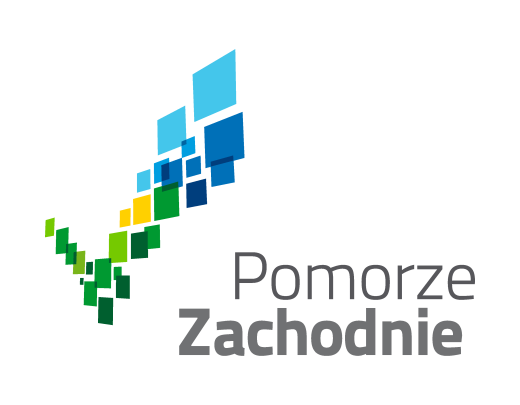 Kandydat, który chce wziąć udział w rekrutacji na stanowisko Specjalisty ds. marketingu, zobowiązany jest doręczyć:list motywacyjny i życiorys,kopie dokumentów potwierdzających wykształcenie,kopie dokumentów potwierdzających staż pracy, kwestionariusz osobowy dla osoby ubiegającej się o zatrudnienie (oryginał),oświadczenie kandydata o korzystaniu z pełni praw publicznych (oryginał),oświadczenie kandydata o wyrażeniu zgody na przetwarzanie danych osobowych do celów rekrutacji (oryginał).oświadczenie kandydata o niekaralności za przestępstwa popełnione umyślnie ścigane z oskarżenia publicznego oraz umyślne przestępstwa skarbowe (oryginał),oświadczenie o nieposzlakowanej opinii,oświadczenie o stanie zdrowia.Termin składania ofert: osobiście: do godziny 15:00, nie później niż do 15.01.2020 r. pocztą: nie później niż do 15.01.2020 roku - decyduje data stempla pocztowegoNa ofercie prosimy o podanie stanowiska, numeru oferty (29/19) i komórki organizacyjnej Urzędu (GM UMWZ), której oferta dotyczy.Miejsce składania ofert:Urząd Marszałkowski Województwa ZachodniopomorskiegoWydział Organizacji i Rozwoju Zasobów Ludzkichul. Korsarzy 3470-540 Szczecinwejście: I, pok. 117Oferty niekompletne i niespełniające wymogów oraz przesłane po terminie nie będą rozpatrywane. Zakwalifikowani kandydaci zostaną telefonicznie powiadomieni o terminie rozmowy wstępnej. Brak odpowiedzi jest równoznaczny z niezakwalifikowaniem kandydata.W Urzędzie Marszałkowskim Województwa Zachodniopomorskiego w miesiącu poprzedzającym datę publikacji ogłoszenia wskaźnik zatrudnienia osób niepełnosprawnych, w rozumieniu przepisów o rehabilitacji zawodowej i społecznej oraz zatrudnianiu osób niepełnosprawnych był niższy niż 6%.Kandydaci, którzy zamierzają skorzystać z uprawnienia, o którym mowa w art. 13a ust. 2 ustawy z dnia 21 listopada 2018 r. o pracownikach samorządowych (Dz.U. z 2019 r. poz. 1282), są zobowiązaniu do złożenia wraz z dokumentami aplikacyjnymi kopii dokumentu potwierdzającego niepełnosprawność.Informujemy, że Administratorem danych osobowych przetwarzanych przez Urząd Marszałkowski Województwa Zachodniopomorskiego w sferze prawa pracy jest Województwo Zachodniopomorskie. Dokładne informacje dotyczące zasad przetwarzania kadrowych i płacowych danych osobowych znajdują się na stronie Urzędu Marszałkowskiego Województwa Zachodniopomorskiego pod adresem http://bip.rbip.wzp.pl/node/265637.Załącznik nr 4 do ofertyKWESTIONARIUSZ OSOBOWY DLA OSOBY UBIEGAJĄCEJ SIĘ O ZATRUDNIENIE NA STANOWISKU SPECJALISTY DS. MARKETINGUIMIĘ (IMIONA) I NAZWISKO: IMIONA RODZICÓW: DATA URODZENIA: OBYWATELSTWO:MIEJSCE ZAMIESZKANIA (ADRES DO KORESPONDENCJI):WYKSZTAŁCENIE: ................................................................................................................................... (wpisać jakie) WYKSZTAŁCENIE UZUPEŁNIAJĄCE:PRZEBIEG DOTYCHCZASOWEGO ZATRUDNIENIA:DODATKOWE UPRAWNIENIA (np. stopień znajomości języka obcego), UMIEJĘTNOŚCI, ZAINTERESOWANIA PRZYDATNE W PRACY NA TYM STANOWISKUOŚWIADCZAM, ŻE POZOSTAJĘ / NIE POZOSTAJĘ W REJESTRZE BEZROBOTNYCH I POSZUKUJĄCYCH PRACY. (*niepotrzebne skreślić)OŚWIADCZAM, ŻE DANE ZAWARTE W PUNKTACH 1, 3 i 4 SĄ ZGODNE Z:DOWODEM OSOBISTYM:LUBINNYM DOWODEM TOŻSAMOŚCI (wpisać jakim, numer).....................................................			..................................................................(miejscowość, data)				 (czytelny podpis osoby 						ubiegającej się o zatrudnienie)Załącznik nr 5 do oferty Oświadczenie kandydata o korzystaniu z pełni praw publicznychJa, niżej podpisany/a……………………………………………………………….. zamieszkały/a ……………………………………………………………………… legitymujący/a się dowodem osobistym seria …………… nr …………………… wydanym przez ………………………………………………………………………. świadomy odpowiedzialności karnej wynikającej z art.233 § 1 Kodeksu karnego za składanie fałszywych zeznań oświadczam, że mam pełną zdolność do czynności prawnych i korzystam z pełni praw publicznych.………………………...........................……………			(imię i nazwisko kandydata - czytelny podpis, data)Załącznik nr 6 do ofertyOświadczenieWyrażam zgodę na przetwarzanie danych osobowych w celu przeprowadzenia postępowania rekrutacyjnego na Specjalistę ds. marketingu w Urzędzie Marszałkowskim Województwa Zachodniopomorskiego.…………...............…………………………………. (imię i nazwisko kandydata - czytelny podpis, data)Załącznik nr 7 do ofertyOświadczenie kandydata o niekaralnościJa, niżej podpisany/a……………………...........................………………………………………….. zamieszkały/a ………………………………...........................……………………………………… legitymujący/a się dowodem osobistym seria ………...…… nr …………………… wydanym przez ………………………………………………….....................……………………. świadomy odpowiedzialności karnej wynikającej z art.233 § 1 Kodeksu karnego za składanie fałszywych zeznań  oświadczam, że nie byłem/am karany/a za przestępstwa  popełnione umyślnie (w tym przestępstwa skarbowe).……………………………………				………….....................………………………..	(miejscowość, data)				 (imię i nazwisko kandydata - czytelny podpis) Załącznik nr 8 do ofertyOświadczenieZgodnie z art. 6 ust 3 pkt 3 ustawy o pracownikach samorządowych oświadczam, że cieszę się nieposzlakowaną opinią.							…………...........................………………………..	(imię i nazwisko kandydata - czytelny podpis, data)Załącznik nr 9 do ofertyOświadczenieOświadczam, że stan mojego zdrowia pozwala na zatrudnienie mnie na stanowisku Specjalisty ds. marketingu.							…………...........................………………………..	(imię i nazwisko kandydata - czytelny podpis, data)Lp.Nazwa szkoły/uczelni:Data ukończenia szkoły/uczelni:1.2.3.4.Lp.Kursy, studia podyplomowe, certyfikaty itp.Data ukończenia lub data rozpoczęcia nauki w przypadku jej trwania1.2.3.4.Lp.Nazwa pracodawcyZajmowane stanowiskoOkres zatrudnienia1.2.3.4.serianumerwydanym przez